BỘ GIÁO DỤC VÀ ĐÀO TẠOTRƯỜNG.......-|-|-|-|-|-|-|-|-|-|-|-|-|-|-|-|-|-|-BÁO CÁOTÊN ĐỀ TÀI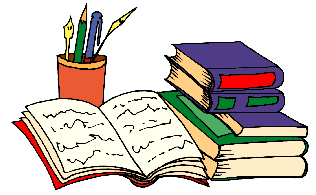 Giáo viên hướng dẫn:………………..Sinh viên thực hiện:…………………......., tháng…. năm……